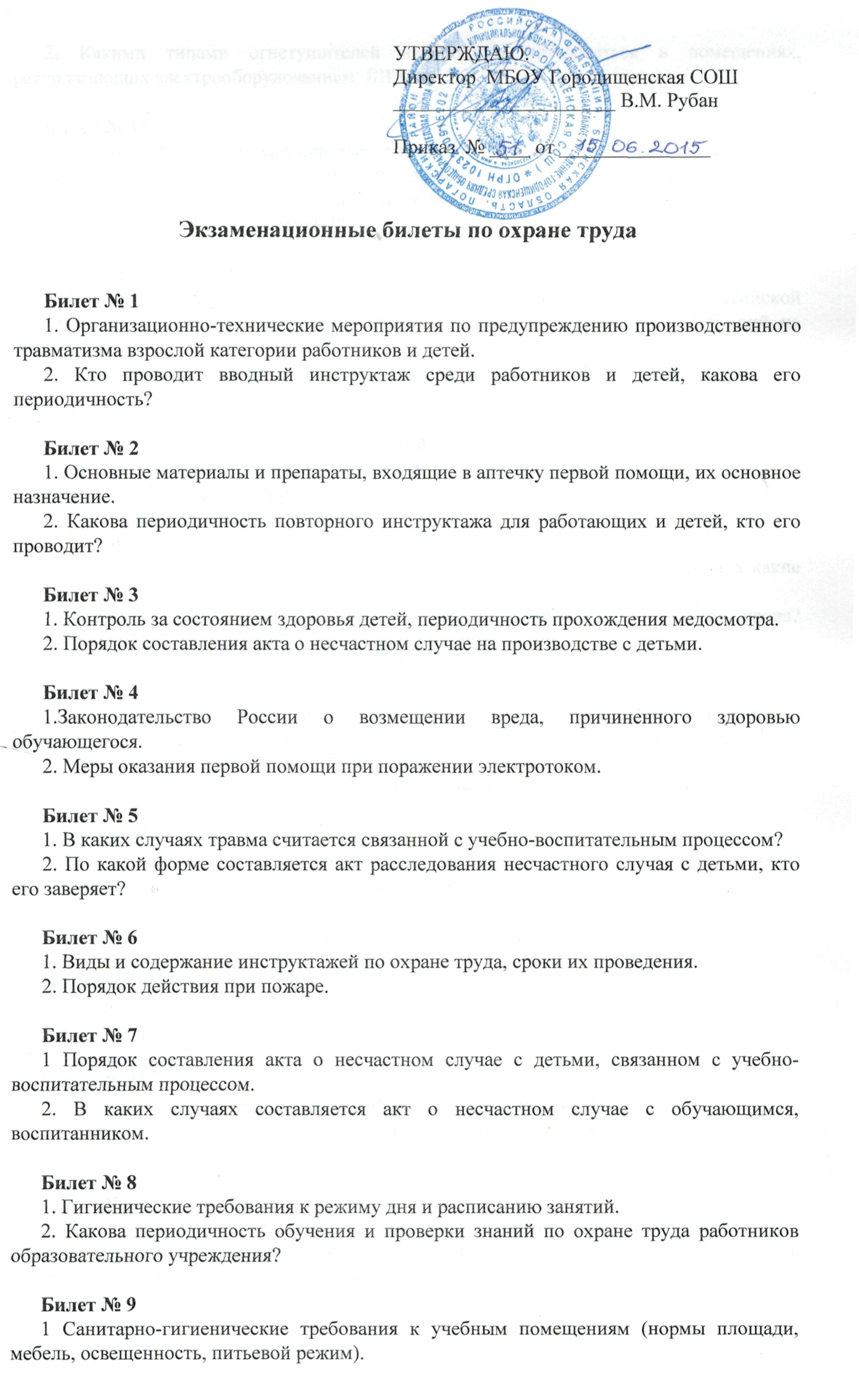 2. Какими типами огнетушителей необходимо пользоваться в помещениях, располагающих электрооборудованием, ЛВЖ, и ГЖ? Билет № 101. Общие правила эксплуатации электрических установок, порядок допуска к работе на них. Периодичность обучения и проверки знаний не электротехнического персонала.2. В течении какого времени комиссия должна провести расследование и составить акты в 4-х экземплярах по форме Н-2? Билет № 111 Организационные указания Министерства чрезвычайных ситуаций Российской Федерации о подготовке населения в области защиты от чрезвычайных ситуаций на текущий год. 2. Кто производит допуск к работе, как это оформляется и где?Билет № 121. В каких случаях проводится внеплановый инструктаж?2. В какие сроки следует производить проверку сопротивления изоляции электропроводки и электрооборудования?Билет № 131. Какие виды инструктажа по охране труда проводятся с работающими и в какие сроки?2. Каково должно быть состояние и укомплектованность пожарного крана? Требования к путям эвакуации в образовательном учреждении.Билет № 141. Несчастные случаи на производстве, подлежащие специальному расследованию, в соответствии с действующим Положением о расследовании и учете несчастных случае на производстве2. В каких случаях производится внеплановый инструктаж и в каком объеме?Билет № 151. По каким направлениям проводится инструктаж с обучающимися, воспитанниками при проведении внеклассных, внешкольных мероприятий с регистрацией в специальном журнале?2. Коллективный договор и вопросы безопасности труда.Билет № 161. При какой тяжести производственной травмы составляется акт по форме Н-1?2. Как оказать первую помощь при поражении электрическим током?Билет № 171. Структура службы охраны труда в образовательном учреждении.2. Каковы наиболее опасные моменты нарушения правил дорожного движения детьми, приводящие к травмам? Билет № 181. В течении какого времени хранятся акты о расследовании несчастных случаев и где?2. Кто организует мероприятия и работу с родителями обучающихся, воспитанников по предупреждению травматизма и несчастных случаев, в каких формах?Билет № 191. Как правильно оформить журнал регистрации инструктажей с обучающимися, воспитанниками?2. Наличие документации по охране труда в соответствии с номенклатурой дел в образовательном учреждении. Билет № 201. Как оказать первую помощь при порезах, порезах стеклом, глубоких порезах?2. Порядок выполнения мероприятий по защите обучающихся при возникновении стихийных бедствий, аварий, катастроф (чрезвычайный режим).Билет № 211. Какие несчастные случаи подлежат расследованию и учету на производстве в соответствии с действующим Положением?2. Какие виды инструктажей вы знаете, какие инструктажи регистрируются в специальном журнале с росписью, инструктирующего и инструктируемого?Билет № 221. Кто проводит вводный инструктаж среди детей и какова его периодичность, содержание?2. Требования правил пожарной безопасности к содержанию здания и помещений образовательного учреждения. Билет № 231. Состав комиссии при расследовании несчастного случая на производстве. Сроки расследования.2. В каких случаях проводится внеочередная проверка знаний по охране труда педагогических работников?Билет № 241. Порядок выполнения мероприятий по защите постоянного состава и обучающихся при угрозе возникновения чрезвычайных ситуаций (режим повышенной готовности).2. В каких случаях потерпевшему возмещаются дополнительные расходы, вызванные трудовым увечьем?Билет № 251. Виды инструктажей по охране труда, их периодичность.2. Порядок действия на пожаре. Требования к путям эвакуации в образовательном учреждении.Билет № 261. По каким предметам проводится инструктаж на рабочем месте с регистрацией его в журнале установленной формы и в классном журнале?2. Если несчастный случай произошел после окончания рабочего дня, работник убирал рабочее место и получил травму, считается ли это производственной травмой?Билет № 271. В течение какого времени необходимо представить акт пострадавшему, его родителям (законным представителям или доверенному лицу) получившему травму, кто его заверяет?2. Цель проведения медицинских осмотров персонала образовательного учреждения и их периодичность